Представители Росатома обсудили перспективы российской ядерной медицины на Форуме будущих технологийОна входит в число самых быстро развивающихся направлений развития в российской системе здравоохранения14 февраля в рамках проходящего в Москве Форума будущих технологий состоялась панельная дискуссия «Медицинское оборудование и лекарственные препараты для ядерной медицины». Ее участники обсудили, что сегодня ядерная медицина входит в число самых перспективных направлений развития в российской системе здравоохранения. Было отмечено, что, благодаря совместной работе государства и бизнеса, технологии мирного атома в отечественной медицине сейчас являются, пожалуй, наиболее быстроразвивающимся сегментом. Чтобы развитие технологий, необходимых миллионам пациентов, было еще более эффективным, необходимо объединить усилия всех участников рынка, консолидировать разработку и производство оборудования для ядерной медицины и радиофармацевтических лекарственных препаратов на государственном уровне. Необходима четкая комплексная программа развития ядерной медицины, определяющая единые для всех долгосрочные цели и первоочередные задачи в интересах, прежде всего, граждан нашей страны, отметили участники обсуждения. Модератором дискуссии выступил первый заместитель генерального директора — директор Блока по развитию и международному бизнесу Госкорпорации «Росатом» Кирилл Комаров. Среди спикеров: заместитель министра здравоохранения России Сергей Глаголев, заместитель министра промышленности и торговли Российской Федерации Василий Шпак, председатель комитета Государственной Думы Федерального Собрания Российской Федерации Бадма Башанкаев, заместитель генерального директора по науке НИЦ «Курчатовский институт» Юлия Дьякова, заместитель директора по реализации федеральных проектов ФГБУ «НМИЦ онкологии им. Н. Н. Блохина» Минздрава России Тигран Геворкян, заместитель директора по научной и инновационной работе Томского НМИЦ РАН Владимир Чернов, ведущий научный сотрудник Национального медицинского исследовательского центра кардиологии имени академика Е.И. Чазова Министерства здравоохранения Российской Федерации Алексей Аншелес, заместитель директора по научной работе ФГБУ «РНЦРХТ им. А. М. Гранова» Минздрава России Андрей Станжевский.В своем выступлении заместитель министра здравоохранения России Сергей Глаголев рассказал о том, какие регуляторные меры со стороны министерства в настоящее время приняты и какие планируется принять, а также расставил ключевые приоритеты в области развития ядерной медицины. Заместитель министра промышленности и торговли Российской Федерации Василий Шпак особое внимание уделил тому, что уже сделано в рамках достижения целей и основных направлений устойчивого развития медицинской и фармацевтической промышленности. По словам заместителя министра, один из приоритетных вопросов — вывод в обращение новых лекарственных препаратов и медицинского оборудования, продолжение развития проектов, связанных с ядерной медициной. «Минпромторг России уделяет особое внимание развитию медицинской и фармацевтической промышленности. На системной основе оказывается поддержка отечественным разработчикам и производителям, в том числе усилиями институтов развития и фондов. Активная работа ведется и с дружественными странами, как в части привлечения новых технологий, так и содействия экспорту производимых изделий. Все условия для углубления локализации и разработки новых высокотехнологичных изделий созданы, и предприятия активно ими пользуются», — рассказал Василий Шпак, заместитель министра промышленности и торговли Российской Федерации.«Сегодня на Форуме будущих технологий особенно важно говорить о технологиях в сфере здравоохранения. Тенденции развития ядерной медицины стремительно меняются. То, что казалось будущим всего лишь пару десятилетий назад, уже наступило. Мы в Росатоме видим необходимость решения ключевой задачи — повышения доступности жизненно важных медицинских технологий, оборудования и лекарств для пациентов в России и за ее пределами. Для максимальной консолидации усилий ученых, производителей, представителей медицинского сообщества, опираясь на опыт наших коллег по блоку БРИКС, представляется целесообразным рассмотреть вопрос о принятии комплексной программы развития ядерной медицины на государственном уровне. Результаты совместной работы позволят не только создавать инновационное медицинское оборудование и лекарственные препараты, но и внедрять высокотехнологичную помощь в медицинскую практику», — отметил первый заместитель генерального директора — директор Блока по развитию и международному бизнесу Госкорпорации «Росатом» Кирилл Комаров.Справка:«Технологии здоровья» — дивизион, аккумулирующий экспертизу Госкорпорации «Росатом» в сфере здравоохранения. Компания создана на базе предприятий и институтов Росатома с целью комплексного развития медицинских технологий в России и за рубежом. Дивизион «Технологии здоровья» развивается по четырем основным направлениям: комплексные решения для медицины; производство и поставка изотопной продукции (50 стран мира); оборудование для диагностики и терапии; решения для ионизирующей обработки продукции. Организатором второго Форума будущих технологий выступает Фонд Росконгресс при поддержке Министерства здравоохранения Российской Федерации, Министерства науки и высшего образования Российской Федерации, Федерального медико-биологического агентства, Федеральной службы по надзору в сфере защиты прав потребителей и благополучия человека, Российской академии наук и Российского квантового центра. Соорганизаторы: Газпромбанк, Госкорпорация «Росатом», Правительство Москвы. Генеральный партнер — Сбербанк. Стратегический научный партнер — НИЦ «Курчатовский институт». Партнеры: РЖД, Фонд «Сколково». Партнер деловой программы — АО «Р-Фарм».Форум проводится в рамках Десятилетия науки и технологий в России, объявленного с 2022 года указом Президента Российской Федерации Владимира Путина.Официальный сайт Форума будущих технологий: future-forum.tech.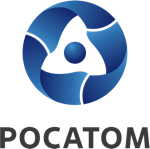 Медиацентр атомнойпромышленности
atommedia.onlineПресс-релиз14.02.24